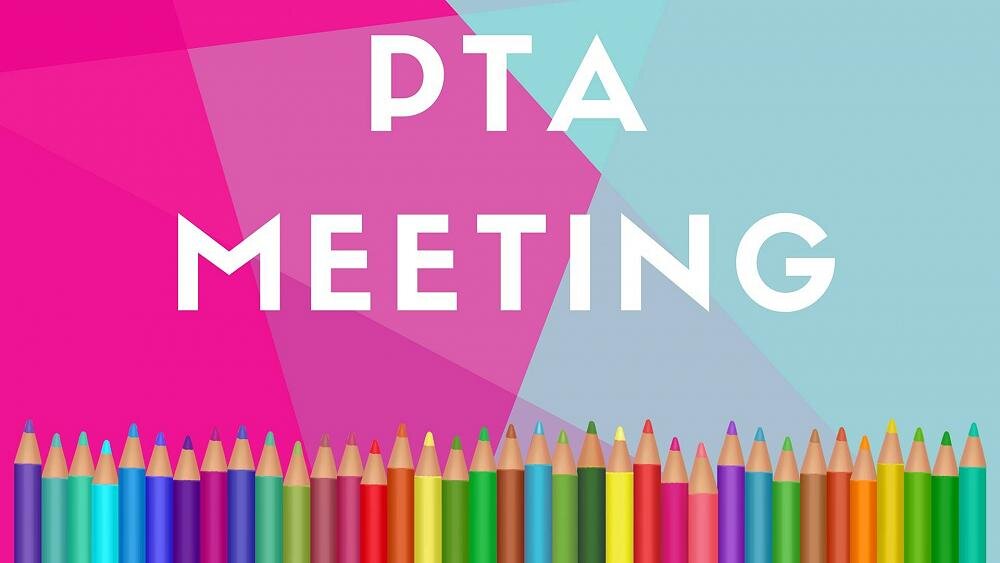 When: January 9th, 2024Time: 5:30p-6:00pmWhere: SFMS (meet outside the office) We would like to invite you to attend the PTA Meeting to inform you about the upcoming activities of the school and areas of opportunity to volunteer. We hope to see you there!